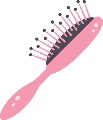 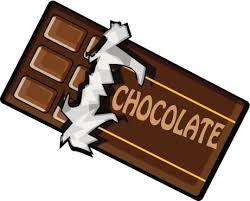 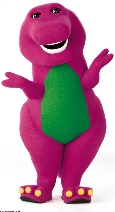 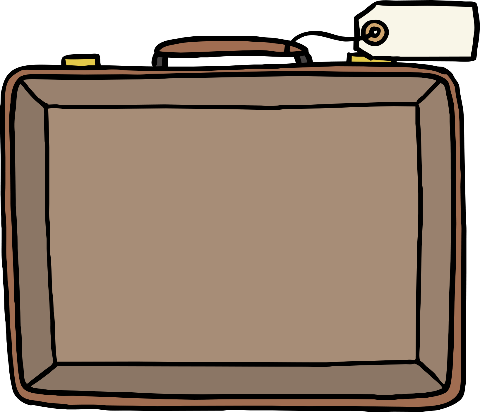 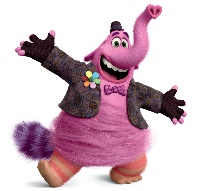 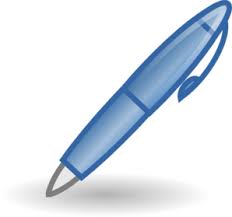 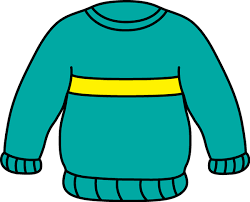 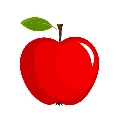 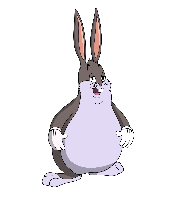 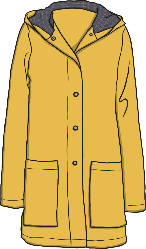 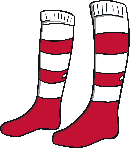 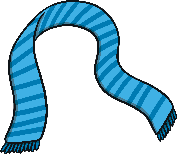 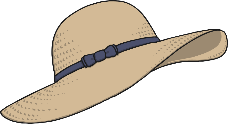 Can you make one up by yourself?